ПАМЯТКАО недопустимости зарастания земель сельскохозяйственного назначенияВ связи  с наступлением пожароопасного периода возрастает угроза возникновения пожара на землях сельскохозяйственного назначенияЗАПРЕЩАЕТСЯ:ЧТОБЫ ИЗБЕЖАТЬ ПОЖАРА НЕОБХОДИМО:не допускать зарастание земель сельскохозяйственного назначения сорной, кустарной и древесной растительностью;своевременно проводить агротехнические мероприятия (зяблевая вспашка, послеуборочная культивация и т.д.)обустраивать противопожарные полосы, путем выкоса травы и вспашки между лесным массивом и земельным участком.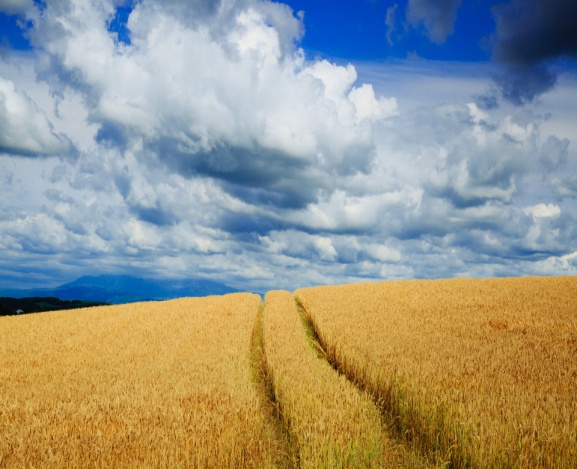 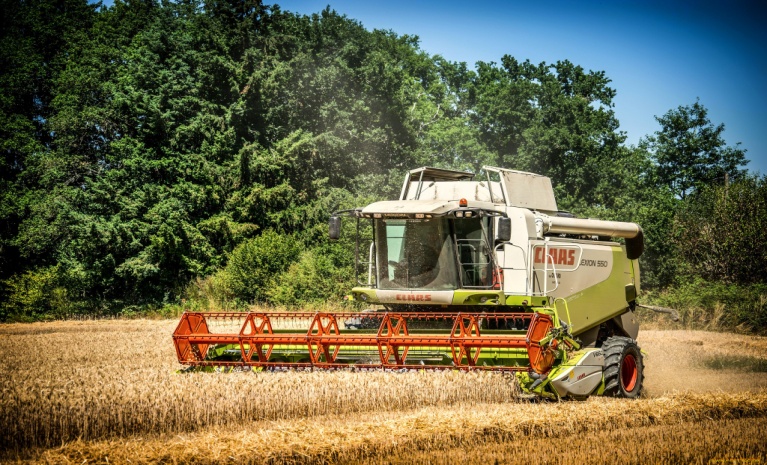 ПРИ ПОЖАРЕ ЗВОНИТЬ 101 ИЛИ 112выжигать на земельном участке сухую траву, стерню, солому, пожнивные остатки, древесную и кустарниковую растительность;складировать на участках отходы лесопильного производства и легко воспламеняющийся мусор;бросать непогашенные спички, окурки;оставлять на солнце тару с горючими жидкостями;разводить костры, сжигать мусор, отходы, траву.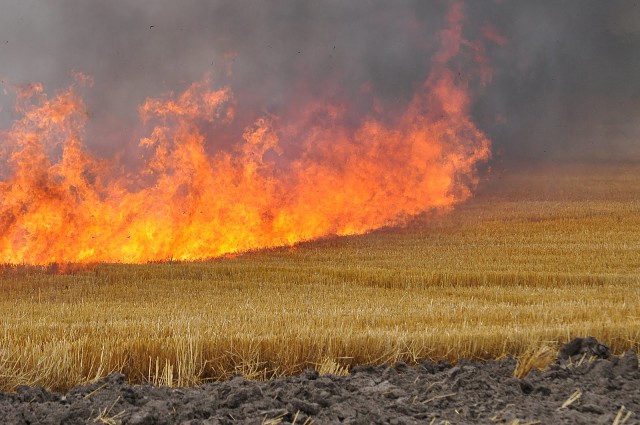 